Zavod za ITS 15. srpnja 2021, 9:00 h, dvorana Zagreb, Objekt 69, ZUK Borongaj"Sustav upravljanja prostorno-vremenski promjenjivim ograničenjem brzine u okolini umreženih vozila"Program radionice:I. dio radionice: Predstavljanje projekta i projektnog tima (Fakultet prometnih znanosti, tvrtke iz ITS sektora, strani istraživači)II. dio radionice: Dinamička dodjela zona promjenjivog ograničenja brzine (engl. Variable Speed Limit, VSL) primjenom distribuiranog višeagentnog sustava zasnovanog na ojačanom učenju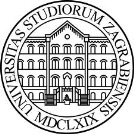 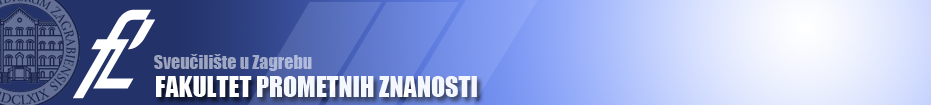 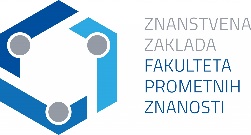 9:00 - 9:15Romina Jovančević, Marko Šoštarić, Krešimir Kušić, FPZPozdravna riječ predstavnika Znanstvene zaklade Fakulteta prometnih znanosti, voditelja projekta „Sustav upravljanja prostorno-vremenski promjenjivim ograničenjem brzine u okolini umreženih vozila“9:15 - 9:25Krešimir Kušić, FPZPostavljeni ciljevi i hipoteza projekta: Sustav upravljanja prostorno-vremenski promjenjivim ograničenjem brzine u okolini umreženih vozila9:25 - 9:35Krešimir Kušić, FPZPredstavljanje projektnog tima (FPZ)9:35 - 9:50Toni Žgaljić, Telegra Solutions d.o.o.Predstavljanje projektnog tima (ITS industrija)9:50 - 10:05Nino Šehagić,Telegra Solutions d.o.o.Rimac Automobili d.o.o.Predstavljanje projektnog tima (ITS industrija)10:05 – 10:25Edouard Ivanjko, FPZPredstavljanje HRZZ istraživačkog projekta: Razvoj sustava zasnovanih na učećim agentima za poboljšanje upravljanja prometom u gradovima (DLASIUT)10:25 – 10:45Pauza uz kavu i kolače10:45 - 11:15Krešimir Kušić, FPZOptimiranje prometnog toka u području uskog grla na gradskim autocestama primjenom dinamičke dodjele VSL zona i promjenjivog ograničenja brzine (definiranje problema, trenutno stanje u području istraživanja, metodologija istraživanja i provedene analize, rezultati istraživanja)11:15 - 11:30Filip Vrbanić, FPZSimulacijsko okruženje SUMO (engl. Simulation of Urban MObility)11:30 - 11:45Studenti, FPZUtjecaj razmještaja zona ograničenja brzine na sustav upravljanja promjenjivim ograničenjem brzina na gradskim autocestama11:45 - 12:00Krešimir Kušić, FPZZaključak i budući ciljevi u okviru projekta te diskusija12:00Mali domjenakNastavak diskusije uz hranu i piće